Анализсостояния детского дорожно-транспортного травматизмана территории Свердловской области за 2 месяца 2024 годаНа территории Свердловской области 
за 2 месяца 2024 г. зарегистрировано 37
(26; +42,3%) ДТП с участием несовершеннолетних, в которых 46 (27; 
+70,4%) детей получили травмы различной степени тяжести, погибших нет (1; -100%).Дорожно-транспортные происшествия, в результате которых пострадали дети, составили 11,2% от общего количества учетных дорожных аварий. Таким образом, дети стали участниками каждого 9 ДТП с пострадавшими в регионе.В 10 муниципальных образованиях Свердловской области отмечается рост аварийности с участием несовершеннолетних. На 100% увеличилось количество ДТП в Екатеринбурге (16 ДТП), Реже, Сухом Логу (по 2 ДТП), Асбесте, Ачите, Белоярском, Богдановиче, Верхотурье, Невьянске и Серове(по 1 ДТП).30% (14) пострадавших в ДТП детей приходится на дошкольный возраст,48% (22) на среднее школьное звено и 22% (10) на начальную школу, при этом большая часть пострадали в качестве пассажиров транспортных средств. По причине нарушения ПДД РФ водителями автотранспортных средств количество ДТП увеличилось на 50% (33), количество раненых в них детей на 82,6% (42).59,5% ДТП (22) произошли при ясной погоде и 48,6% (18) при неблагоприятных метеорологических условиях (пасмурно, снегопад, метель). Неблагоприятные погодные условия косвенно могли повлиять на возникновение ДТП с участием детей, так как ухудшается видимость, возрастает тормозной и остановочный путь у транспортных средств.Все происшествия (37) с участием несовершеннолетних произошли в период с08 ч. 00 мин. до 21 ч. 00 мин. (37 ДТП, 46 ранены), при этом пик происшествий пришелся на период с 16 ч. 00 мин. до 17 ч. 00 мин. (6 ДТП, 6 ранены), с 13 ч. 00 мин. до 14 ч. 00 мин. и с18 ч. 00 мин. до 19 ч. 00 мин. (по 5 ДТП, ранены 5 и 7 детей соответственно) и с 9 ч. 00 мин. до 10 ч. 00 мин. (4 ДТП, 9 ранены). На автомобильных дорогах, расположенных в черте населенных пунктов, зарегистрировано 22 ДТП (+4,8%), в которых пострадали 24 (+9,1%) ребенка. Рост количества ДТП в населенных пунктах зафиксирована 100 % в Сухом Логу и Первоуральске (по 2 ДТП), в Серове (1 ДТП), а также на 37,5 % в Екатеринбурге (11 ДТП). На автомобильных дорогах вне населенных пунктов зарегистрировано 15 ДТП (+200%), в результате которых травмированы 24 (+300%) детей. Из них, на дорогах федерального значения зарегистрировано 2 ДТП (уровень АППГ), в которых пострадали 2 ребенка (уровень АППГ). На автомобильных дорогах регионального значения произошло 13 ДТП (+333,3%), в которых 22 (+450%) ребенка получили травмы различной степени тяжести. На дорогах местного значения ДТП не зарегистрировано (уровень АППГ).По категориям участников дорожного движения показатели распределились следующим образом: 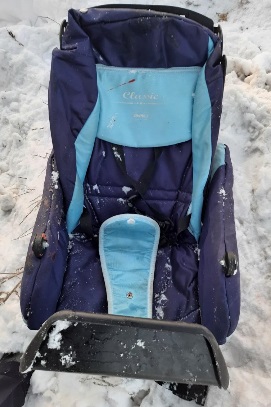 С участием детей - пассажиров зарегистрировано 29
(18; +61,1%) ДТП, в которых пострадали 38 (19; +100%) детей, погибших нет (1, -100%). Из них в возрасте до 12 лет травмированы 24 ребенка (13; + 86,6%).Доля ДТП с участием детей - пассажиров от общего показателя аварийности с участием детей составила 78,4%.В 11 (0%) случаях ДТП с пострадавшими детьми-пассажирами произошли по причине нарушения ПДД РФ водителем, в чьем транспортном средстве находились дети, в этих авариях пострадали 15 детей.В 5 ДТП (2; +150%) водители перевозили юных пассажиров в возрасте до 12 лет с нарушением правил перевозки детей, в этих авариях травмированы
8 несовершеннолетних (2;+300%).Подавляющее большинство происшествий, в которых пострадали дети-пассажиры -это столкновения транспортных средств (24; +71,4%), количество травмированных в них детей увеличилось на 113,3% (32). Устойчивый рост количества ДТП с участием детей-пассажиров зарегистрирован с 13.00 до 14.00 (3 ДТП, 3 ранены) и с 18.00 до 19.00 (4 ДТП, 6 ранены). Большинство аварий произошли в субботу -6 ДТП (+500%) и воскресенье-6 ДТП (0%), в которых ранены по 7 детей. С участием детей-пешеходов зарегистрировано 
8 ДТП (6; +14,3%), в которых пострадали 8 (6; +14,3%) детей. От общего показателя аварийности с участием несовершеннолетних доля ДТП с участием детей- пешеходов составила 21,6%.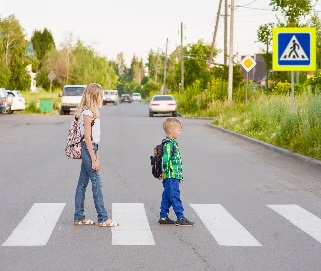 Количество ДТП по собственной неосторожности несовершеннолетних пешеходов осталось на уровне прошлого года (4; уровень АППГ), в этих авариях пострадали 4 ребенка (0%). 25% наездов на детей (2) совершены на пешеходных переходах, снижение таких ДТП составило 50 %. В этих происшествиях травмированы 2 юных пешехода (+27%). Участниками происшествий стали дети-пешеходы в возрасте 12-13 лет (3 ДТП, 0%), 9-10лет (2 ДТП), по 1 ДТП с детьми в возрасте 8-9, 10-11 и 11-12 лет. Все наезды произошли в городах и населенных пунктах. Наибольшие показатели количества ДТП с участием детей-пешеходов зафиксированы в субботу (2 ДТП; уровень АППГ) и воскресенье (2 ДТП, уровень АППГ). По 1 ДТП зарегистрировано в понедельник, вторник, среду и пятницу. По времени совершения дорожные аварии зафиксированы в период с 10 до 11, с 13 до 14 и с16 до 17 часов (по 2 ДТП; уровень АППГ), по одному ДТП с 11 до 12 и с 18 до 19 часов (уровень АППГ).Случаев ДТП по маршрутам следования детей из дома в образовательную организацию и обратно не зарегистрировано.Причинами подавляющего большинства происшествий стали грубые нарушения ПДД РФ водителями транспортных средств (превышение скоростного режима, выезд на полосу встречного движения, несоблюдение правил проезда пешеходных переходов). Вина несовершеннолетних усматривается в 4 ДТП из 37 и составляет 10,9% от общего количества дорожных аварий с участием детей: Екатеринбург -
2 (+100%), Первоуральск – 1 (+100%), Асбест - 1 (+100%). Принимая во внимание результаты дифференцированного анализа детского дорожно-транспортного травматизма, 